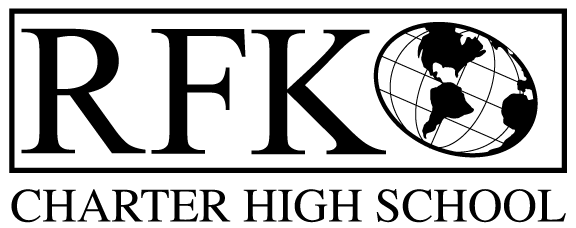 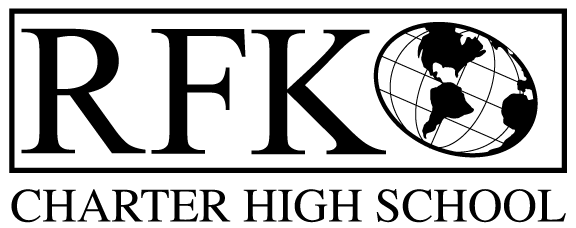 4300 Blake Rd. SWAlbuquerque, NM 87121PHONE: 505-243-1118     FAX: 505-242-7444PUBLIC NOTICE OF RFK GOVERNANCE COUNCIL MEETING Robert F. Kennedy Charter School will hold a regular meeting of the Governance CouncilDateThursday, October 17, 2019Time5:30 PMLocationRFK Charter High School4300 Blake Rd. SWAlbuquerque, NMIf you are an individual with a disability who is in need of a reader, amplifier, qualified sign language interpreter or any other form of auxiliary aid or service to attend or participate in the meeting, please contact the administrative offices of RFK High School at least one week prior to the meeting or as soon as possible.  Public documents, including the agenda and minutes, can also be provided in various accessible formats.  RFK High School Administrative offices – 505-243-1118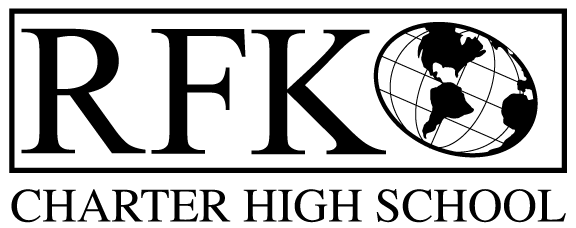 4300 Blake Rd. SWAlbuquerque, NM 87121PHONE: 505-243-1118     FAX: 505-242-7444Mission RFK Charter School prepares, motivates, and supports students to achieve their college and career goalsin partnership with their families and the community.Governance Council Meeting AgendaThursday, October 17, 2019 5:30 PMNext meeting:  November 21, 2019TimeItemPresenterDiscussion/ActionFollow Up5:30-5:35Approval of agendaTina GarciaVote5:35-5:40Approval of September 19, 2019 meeting minutesTina GarciaVote5:40-5:55Public Comment5:55-6:20Finance Committee report, cash disbursement for September, 2019– discussion and approvalBAR(s) approvalIrene SanchezVoteVote6:20-6:30GC BylawsTina Garcia6:30-6:40Strategic PlanTina Garcia6:40-6:50Policy ReviewTina Garcia6:50-7:00Audit Committee MembershipTina Garcia7:00-7:10Executive Director’s reportRobert Baade7:10AdjournTina GarciaVote